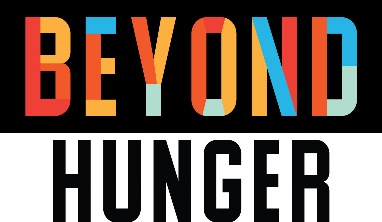 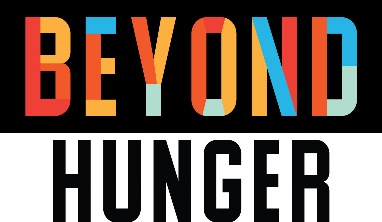 Volunteer Vaccination RequirementFull vaccination requirement for active volunteers and guests engaging in Beyond Hunger activitiesBeyond Hunger is committed to maintaining a workplace and environment that is free of known hazards. To safeguard the health of our employees, clients, volunteers, visitors, their families, and the community at large from COVID-19 we are implementing a vaccine requirement policy. This policy is based on guidance from the Centers for Disease Control and Prevention, Illinois Department of Public Health, Oak Park Department of Public Health, and the Chicago Department of Public Health.Beginning November 22, 2021, Beyond Hunger will require all volunteers to provide proof of full vaccination against Covid-19.Fully Vaccinated VolunteersVolunteers must be fully vaccinated, including any recommendations for booster shots if deemed to be part of full vaccination according to the CDC, IDPH, the Oak Park Health Department, and/or the Chicago Public Health Department. Volunteers are required to continue wearing masks while engaging in Beyond Hunger activities. Delivery volunteers and passengers are required to wear masks while delivering to client’s homes.Anyone who is scheduled to volunteer with Beyond Hunger in any capacity should submit proof of vaccination (2) days prior to their scheduled shift or must bring their COVID-19 Vaccination Record Card to your next scheduled shift. Proof of Full Vaccination can be provided through these 2 options:Email a copy of your Vaccination Record Card and signed consent form to monnette@gobeyondhunger.org at least 2 days prior to your next scheduled shift. (You can take a picture of your card on your cell phone and then email it.)On-Site Vaccination Record Card verification – Bring your Vaccination Record Card to your next volunteer shift. A staff member will make a copy of your Vaccination Record Card and update your volunteer account. At that time, you will be required to sign the consent form.We recognize that these documents contain personal information. All collected information will be kept in a secure database and collected for the sole purpose of verification only. We encourage you to submit your proof of vaccination and consent form as soon as you are able. Remember, you are fully vaccinated two weeks after receiving a second dose of the Moderna or Pfizer vaccines or one dose of the Johnson & Johnson vaccine.Volunteers must certify that the documentation they are submitting is true and correct. If found to have provided false documentation, volunteers will be subject to closure of their volunteer account.If a volunteer has not previously verified their COVID-19 vaccination with a Beyond Hunger staff member and cannot present the card on the day of the scheduled volunteer shift, Beyond Hunger reserves the right to ask the volunteer to reschedule until after verification is complete (see options above). Unvaccinated VolunteersWe understand the many reasons why some volunteers cannot be or have chosen not to be vaccinated. If you know that you will not be fully vaccinated by November 22, 2021, we kindly ask you to cancel any upcoming shifts, and we look forward to having you back as soon as your vaccination is complete. If you do not plan to become vaccinated, we want to thank you for everything you do for Beyond Hunger, and we look forward to having you back as soon as the CDC, IDPH, the Oak Park Health Department, and/or the Chicago Public Health Department guidance regarding masks and social distancing for unvaccinated people changes. Your volunteer status will be placed on a hold until guidelines are lifted.  Contact the Volunteer Talent and Inclusion Manager if there is a desire to continue to volunteer in another capacity other than scheduled volunteer shifts.  A Volunteer Program staff member will reach out with opportunities when they arise.Please contact monnette@gobeyondhunger.org with any questions or issues regarding submission of your vaccination information.